Проект межевания территории городского округа 
"Город Архангельск" в границах элемента планировочной структуры: 
ул. Гайдара, просп. Обводный канал, ул. Садовой и просп. Советских космонавтов площадью 3,7876 гаОсновная часть проекта межевания территории1. Текстовая часть проекта межевания территории1. Перечень и сведения о площади образуемых земельных участков, в том числе возможные способы их образованияВ результате анализа исходной документации выявлено, 
что проектируемые земельные участки, расположенные в границах ул. Гайдара, просп. Обводный канал, ул. Садовой и просп. Советских космонавтов 
в кадастровом квартале 29:22:040736, формируются на территории, 
в отношении которой разработан проект планировки межмагистральной территории (жилой район Кузнечиха) муниципального образования 
"Город Архангельск", утвержденный распоряжением мэра города Архангельска от 17 декабря 2014 года № 4533р.Категория земель территории, в границах которой разрабатывается проект межевания территории – земли населенных пунктов. Площадь территории проектирования составляет 3,7876 га. Функциональные зоны согласно генеральному плану муниципального образования "Город Архангельск", утвержденному постановлением министерства строительства и архитектуры Архангельской области от 2 апреля 2020 года № 37-п (с изменениями), в границах которых разрабатывается проект межевания территории:зона застройки среднеэтажными жилыми домами (от 5 – 8 этажей);зона смешанной и общественно-деловой застройки;зона транспортной инфраструктуры.Территориальные зоны согласно правилам землепользования и застройки городского округа "Город Архангельск", утвержденным постановлением министерства строительства и архитектуры Архангельской области 
от 29 сентября 2020 года № 68-п в границах которых разрабатывается проект межевания территории:зона застройки среднеэтажными жилыми домами (кодовое обозначение – Ж3);зона смешанной и общественно-деловой застройки (кодовое обозначение – О1-1);зона транспортной инфраструктуры (кодовое обозначение – Т).Формирование проектных границ земельных участков выполнено 
в пределах красных линий с учетом существующей градостроительной ситуации и фактического использования территории, местоположения границ земельных участков, сведения о которых содержатся в Едином государственном реестре недвижимости.Транспортная связь обеспечивается по просп. Обводному каналу – магистральной улице районного значения.Транспортная и инженерная инфраструктуры территории сформированы.Перечень и сведения о площадях образуемых земельных участков представлены в таблице № 1. Каталог координат образуемых земельных участков представлен в таблице № 2.Таблица № 1Образование земельного участка 29:22:040736:ЗУ1 площадью 1 680 кв. м с видом разрешенного использования "Среднеэтажная жилая застройка" путем перераспределения земельного участка с кадастровым номером 29:22:040736:10 и земель, находящихся в государственной или муниципальной собственности.Образование земельного участка 29:22:040736:ЗУ2 площадью 2 440 кв. м с видом разрешенного использования "Среднеэтажная жилая застройка" путем перераспределения земельного участка с кадастровым номером 29:22:040736:9 и земель, находящихся в государственной или муниципальной собственности.Образование земельного участка 29:22:040736:ЗУ5 площадью 3 130 кв. м с видом разрешенного использования "Среднеэтажная жилая застройка" путем перераспределения земельного участка с кадастровым номером 29:22:040736:6 и земель, находящихся в государственной или муниципальной собственности.Образование земельного участка 29:22:040736:ЗУ6 площадью 4 473 кв. м с видом разрешенного использования "Среднеэтажная жилая застройка" путем перераспределения земельного участка с кадастровым номером 29:22:040736:7 и земель, находящихся в государственной или муниципальной собственности.Образование земельного участка 29:22:040736:ЗУ7 площадью 3 929 кв. м с видом разрешенного использования "Среднеэтажная жилая застройка" путем перераспределения земельного участка с кадастровым номером 29:22:040736:8 и земель, находящихся в государственной или муниципальной собственности.Таблица № 22. Перечень и площади образуемых земельных участков, которые будут отнесены к территориям общего пользования или имуществу общего пользования, в том числе в отношении которых предполагается резервирование и (или) изъятие для государственных или муниципальных нуждПеречень и сведения о площади образуемых земельных участков, которые будут отнесены к территориям общего пользования, в том числе возможные способы их образования, представлены в таблице № 3. Каталог координат образуемых земельных участков, которые будут отнесены 
к территориям общего пользования, представлен в таблице № 4.Таблица № 3Образование земельного участка 29:22:040736:ЗУ3 площадью 3 845 кв. м с видом разрешенного использования "Благоустройство территории; Улично-дорожная сеть" из земель, находящихся в государственной или муниципальной собственности.Образование земельного участка 29:22:040736:ЗУ4 площадью 329 кв. м
с видом разрешенного использования "Благоустройство территории; Коммунальное обслуживание" из земель, находящихся в государственной или муниципальной собственности.Образование земельного участка 29:22:040736:ЗУ8 площадью 2 953 кв. м с видом разрешенного использования "Благоустройство территории" из земель, находящихся в государственной или муниципальной собственности.Образование земельного участка 29:22:040736:ЗУ9 площадью 68 кв. м 
с видом разрешенного использования "Благоустройство территории; Коммунальное обслуживание" из земель, находящихся в государственной или муниципальной собственности.Образование земельного участка 29:22:040736:ЗУ10 площадью 96 кв. м 
с видом разрешенного использования "Благоустройство территории; Коммунальное обслуживание" из земель, находящихся в государственной или муниципальной собственности.Образование земельного участка 29:22:040736:ЗУ11 площадью 93 кв. м 
с видом разрешенного использования "Благоустройство территории; Коммунальное обслуживание" из земель, находящихся в государственной или муниципальной собственности.Таблица № 43. Вид разрешенного использования образуемых земельных участков 
в соответствии с проектом планировки территории Виды разрешенного использования образуемых земельных участков 
в соответствии с проектом планировки территории представлены в таблице № 5.Таблица № 54. Целевое назначение лесов, вид (виды) разрешенного использования лесного участка, количественные и качественные характеристики лесного участка, сведения о нахождении лесного участка в границах особо защитных участков лесов Информация о целевом назначении лесов, виде разрешенного использования лесного участка, количественные и качественные характеристики лесного участка, сведения о нахождении лесного участка 
в границах особо защитных участков лесов в данном проекте не отображается 
в связи с отсутствием в границах проектирования лесных участков.5. Сведения о границах территории, в отношении которой утвержден проект межевания, содержащие перечень координат характерных точек этих границ в системе координат, используемой для ведения Единого государственного реестра недвижимостиСведения о границах территории, в отношении которой утвержден проект межевания, содержащие перечень координат характерных точек этих границ 
в системе координат, используемой для ведения Единого государственного реестра недвижимости, приведены в таблице № 6. Координаты характерных точек границ территории, в отношении которой утвержден проект межевания, определяются в соответствии с требованиями к точности определения координат характерных точек границ, установленных в соответствии 
с Градостроительным кодексом Российской Федерации для территориальных зон.Таблица № 62. Чертежи межевания территорииГрафическая часть основной части проекта межевания территории выполнена в составе следующих чертежей:чертеж межевания территории с указанием границ образуемых 
и изменяемых земельных участков (масштаб 1:1000) представлен в приложении  к настоящему проекту межевания.На чертеже межевания отображены:границы существующих элементов планировочной структуры;красные линии, утвержденные в составе проекта планировки территории (приняты на основании проекта планировки района "Соломбала" муниципального образования "Город Архангельск", утвержденный распоряжением мэра города Архангельска от 6 сентября 2013 года № 2544р);линии отступа от красных линий в целях определения мест допустимого размещения зданий, строений, сооружений;границы образуемых и изменяемых земельных участков, условные номера образуемых земельных участков.__________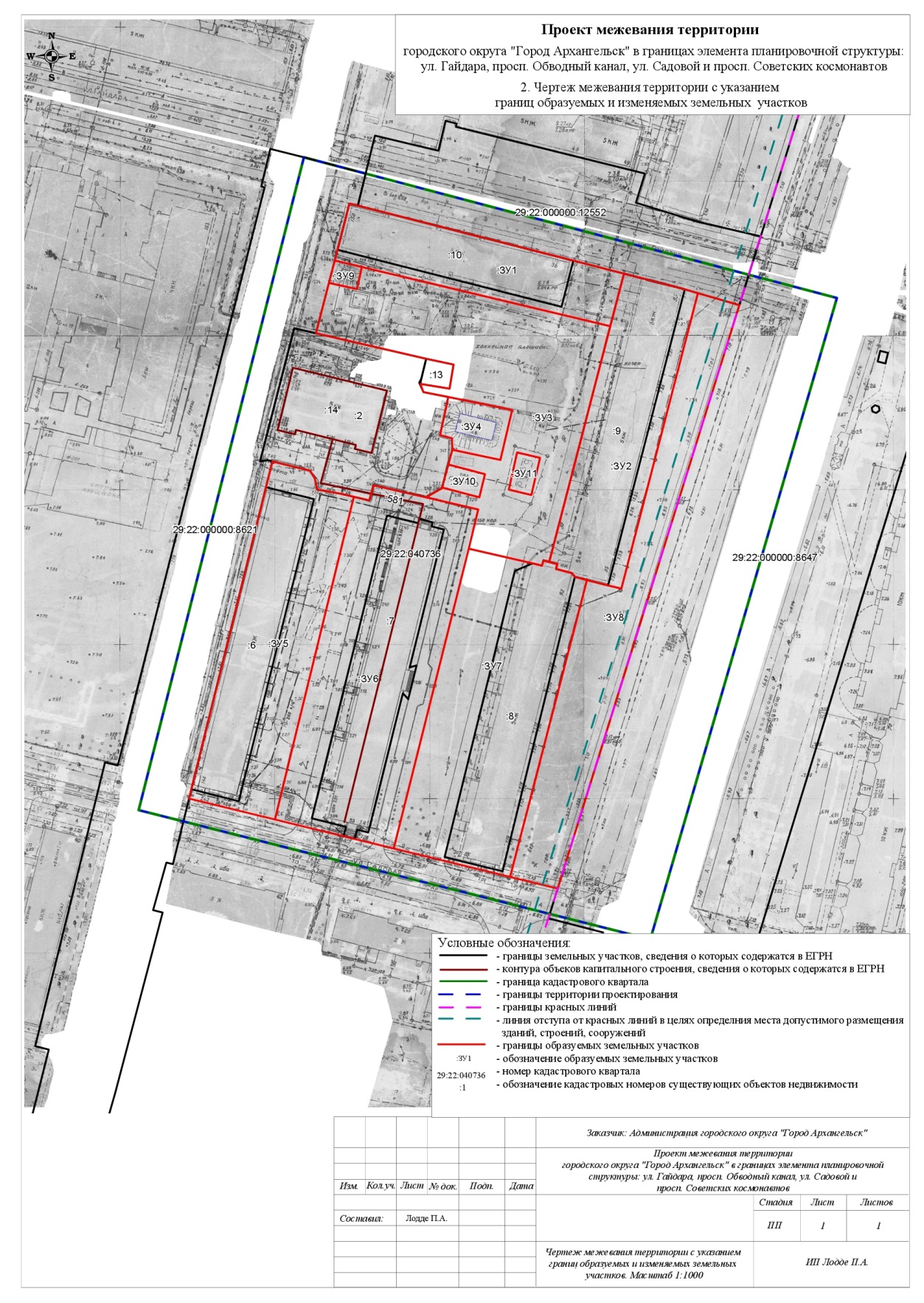 _____________УТВЕРЖДЕНраспоряжением Главыгородского округа"Город Архангельск"от 20 февраля 2023 г. № 846рПроектируемый земельный участок, обозначениеПроектная площадь, кв.мИсходные характеристики29:22:040736:ЗУ11 680Земли государственной собственности, земельный участок с кадастровым номером 29:22:040736:1029:22:040736:ЗУ22 440Земли государственной собственности, земельный участок с кадастровым номером 29:22:040736:929:22:040736:ЗУ53 130Земли государственной собственности, земельный участок с кадастровым номером 29:22:040736:629:22:040736:ЗУ64 473Земли государственной собственности, земельный участок с кадастровым номером 29:22:040736:729:22:040736:ЗУ73 929Земли государственной собственности, земельный участок с кадастровым номером 29:22:040736:8Проектируемый земельный участок, обозначениеСистема координат МСК-29Система координат МСК-29Проектируемый земельный участок, обозначениеКоординатыКоординатыПроектируемый земельный участок, обозначениеXY29:22:040736:ЗУ1652744,11652743,52652728,39652724,81652707,61652723,72652725,48652728,99652744,112520177,982520180,732520251,022520267,502520263,722520182,772520173,942520174,702520177,9829:22:040736:ЗУ2652724,81652720,49652719,39652622,75652623,61652625,10652625,98652627,20652628,31652629,92652630,48652707,61652724,812520267,502520287,342520291,632520270,572520266,242520259,342520255,412520254,332520249,232520249,582520246,942520263,722520267,5029:22:040736:ЗУ5652659,64652657,09652654,65652651,08652650,06652649,19652543,70652549,41652659,642520156,302520168,562520170,252520171,092520178,432520183,052520161,582520133,592520156,3029:22:040736:ЗУ6652653,18652649,93652646,60652633,79652535,76652543,70652649,19652648,23652653,182520189,222520206,362520223,372520220,792520200,302520161,582520183,052520188,112520189,2229:22:040736:ЗУ7652633,79652629,84652629,19652630,89652630,48652629,92652628,31652627,20652625,98652625,10652527,99652535,76652633,792520220,792520241,602520244,672520245,052520246,942520249,582520249,232520254,332520255,412520259,342520238,212520200,302520220,79Проектируемый земельный участок, обозначениеПроектная площадь, кв.мИсходные характеристики29:22:040736:ЗУ33 845Земли государственной собственности29:22:040736:ЗУ4329Земли государственной собственности29:22:040736:ЗУ82 953Земли государственной собственности29:22:040736:ЗУ968Земли государственной собственности29:22:040736:ЗУ1096Земли государственной собственности29:22:040736:ЗУ1193Земли государственной собственностиПроектируемый земельный участок, обозначениеСистема координат МСК-29Система координат МСК-29Проектируемый земельный участок, обозначениеКоординатыКоординатыПроектируемый земельный участок, обозначениеXY29:22:040736:ЗУ3652723,72652707,61652630,48652630,89652629,19652629,84652633,79652646,60652649,93652653,02652653,29652650,58652658,14652660,82652665,65652662,94652679,24652682,69652683,96652686,57652685,40652693,26652694,78652701,68652718,15652716,49652723,72652665,57652664,11652651,97652653,43652665,572520182,772520263,722520246,942520245,052520244,672520241,602520220,792520223,372520206,362520211,352520211,412520223,592520225,122520213,152520214,272520229,912520233,092520212,302520204,242520203,142520212,622520213,632520204,702520168,772520172,352520181,522520182,772520235,222520242,702520240,342520233,022520235,2229:22:040736:ЗУ4652682,69652679,24652662,94652665,65652669,34652670,20652682,692520212,302520233,092520229,912520214,272520214,032520210,112520212,3029:22:040736:ЗУ8652719,39652716,02652524,81652527,99652625,10652623,61652622,75652719,392520291,632520305,152520253,722520238,212520259,342520266,242520270,572520291,6329:22:040736:ЗУ9652725,48652723,72652716,49652718,15652725,482520173,942520182,772520181,522520172,352520173,9429:22:040736:ЗУ10652660,82652658,14652650,58652653,29652660,822520213,152520225,122520223,592520211,412520213,1529:22:040736:ЗУ11652665,57652664,11652651,97652653,43652665,572520235,222520242,702520240,342520233,022520235,22Проектируемый земельный участок, обозначениеПроектный вид разрешенного использования29:22:040736:ЗУ1Среднеэтажная жилая застройка (2.5)29:22:040736:ЗУ2Среднеэтажная жилая застройка (2.5)29:22:040736:ЗУ3Благоустройство территории (12.0.2)29:22:040736:ЗУ4Благоустройство территории (12.0.2); Коммунальное обслуживание (3.1)29:22:040736:ЗУ5Среднеэтажная жилая застройка (2.5)29:22:040736:ЗУ6Среднеэтажная жилая застройка (2.5)29:22:040736:ЗУ7Среднеэтажная жилая застройка (2.5)29:22:040736:ЗУ8Благоустройство территории (12.0.2)29:22:040736:ЗУ9Благоустройство территории (12.0.2); Коммунальное обслуживание (3.1)29:22:040736:ЗУ10Благоустройство территории (12.0.2); Коммунальное обслуживание (3.1)29:22:040736:ЗУ11Благоустройство территории (12.0.2); Коммунальное обслуживание (3.1)Номер точкиСистема координат МСК-29Система координат МСК-29Номер точкиКоординатыКоординатыНомер точкиXY12341652758,54652545,04652509,52652719,55652758,542520162,712520117,472520284,292520336,582520162,71ПРИЛОЖЕНИЕ к проекту межевания территории городского округа "Город Архангельск" в границах элемента планировочной структуры: ул. Гайдара, просп. Обводный канал, ул. Садовой и просп. Советских космонавтов площадью 3,7876 га